Please indicate special requests in space provided: (i.e. do you require power?)
Thank You for Your Participation in This Great MarketSUMMERLAND SUNDAY MARKET  INFORMATION & REGULATIONSMarket Hours: 9 am – 1:00 pm, Sundays, June 12 – Sept 11 2016Set up: Starts at 7:15 amVendors must be set up by 8:30 am, and must not take down until 1:00 pm. Please pack up before bringing vehicle back on to the street.All vehicles must be moved to designated parking area by 8:30 am.Designated vendor locations will be held until 8:30 am.Access: There will be one way traffic flowing west to east on Main Street for set up.  All vehicles must enter from Victoria Drive.Booths are 10’x10’, with two sides to sell from.  Vendors must supply their own tables, chairs and table coveringsFood concessions: Must carry Limited Liability Insurance, Food Safe and must be registered with Interior Health Authority with their Short Term Food Permits.  Note: Copies of all permits must be provided prior to admittance to the market.Vendor Approval: Summerland Rotary Club reserves the right of final approval for any and all vendors.  It is expected that products sold at the market are priced fairly for both producers and consumers.Approved vendors: are solely responsible for products, equipment and other possessions, and for their business practices.  By making application to the Summerland Sunday Market, the vendor agrees to indemnify and save harmless the Summerland Sunday Market, the Summerland Rotary Club and its directors, employees and agents, and the District of Summerland and it’s directors, employees and agents from any loss incurred by the vendor or from any action or claim of any nature by any person.  The vendor also agrees to abide by the rules and regulations set out by the Summerland Sunday Market.   Summerland Sunday Market - an initiative of the Summerland Rotary Club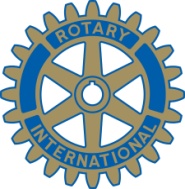 SUMMERLAND SUNDAY MARKETJune 12th- Sept.  11, 2016Main St, Summerland, 9 am – 1 pmSUMMERLAND SUNDAY MARKETJune 12th- Sept.  11, 2016Main St, Summerland, 9 am – 1 pmSUMMERLAND SUNDAY MARKETJune 12th- Sept.  11, 2016Main St, Summerland, 9 am – 1 pmApplicant InformationPlease complete application in full & submit with full payment to secure your space by June 6.Applicant InformationPlease complete application in full & submit with full payment to secure your space by June 6.Applicant InformationPlease complete application in full & submit with full payment to secure your space by June 6.Business Name:Business Name:Business Name:Contact Name: FirstContact Name: FirstLastCurrent address:Current address:Current address:City:Province:Province:E-Mail:Web Site:Business Phone:Cell Phone:Fax:Business Phone:Cell Phone:Fax:Vendor DescriptionVendor DescriptionVendor DescriptionCrafter/Artisan:                                                                                                               Description:Crafter/Artisan:                                                                                                               Description:Crafter/Artisan:                                                                                                               Description:Food Producer:                                                                                                                Description:Food Producer:                                                                                                                Description:Food Producer:                                                                                                                Description:Farmer:                                                                                                                              Description:Farmer:                                                                                                                              Description:Farmer:                                                                                                                              Description:Other:                                                                                                                                Description:Other:                                                                                                                                Description:Other:                                                                                                                                Description:booth packagebooth packagebooth packageAll Summerland Main Street Merchants are entitled to one 10’ x 10’ booth space free of charge.  Regular vendor fees will apply to a second space.All Summerland Main Street Merchants are entitled to one 10’ x 10’ booth space free of charge.  Regular vendor fees will apply to a second space.All Summerland Main Street Merchants are entitled to one 10’ x 10’ booth space free of charge.  Regular vendor fees will apply to a second space.Select Booth Space10 ‘ x 10’   booth space  Full season pass                                        $200.00Drop in                                                                                                   $  25.00Sidewalk space                                                                                     $ 10.00All vendors must supply their own tables, chairs, canopy tents, table coverings Select Booth Space10 ‘ x 10’   booth space  Full season pass                                        $200.00Drop in                                                                                                   $  25.00Sidewalk space                                                                                     $ 10.00All vendors must supply their own tables, chairs, canopy tents, table coverings Select Booth Space10 ‘ x 10’   booth space  Full season pass                                        $200.00Drop in                                                                                                   $  25.00Sidewalk space                                                                                     $ 10.00All vendors must supply their own tables, chairs, canopy tents, table coverings Please make all cheques payable to Summerland Rotary ClubPlease return completed application & payment by mail to: Laurel Burnham, 118 Bruce Court, Penticton V2A6C4 For more information, please call 250.460.0177 or email laburnham@shaw.caPlease make all cheques payable to Summerland Rotary ClubPlease return completed application & payment by mail to: Laurel Burnham, 118 Bruce Court, Penticton V2A6C4 For more information, please call 250.460.0177 or email laburnham@shaw.caPlease make all cheques payable to Summerland Rotary ClubPlease return completed application & payment by mail to: Laurel Burnham, 118 Bruce Court, Penticton V2A6C4 For more information, please call 250.460.0177 or email laburnham@shaw.caSignature:Print Name:Print Name:Date:Date:Date:SIGNEDSIGNEDPRINT NAMEPRINT NAMEDATEDATEPAYMENT RECEIVEDPAYMENT RECEIVED